  1.  Check service information for the specified procedures to follow to test and replace 	     the thermostat.  ________________________________________________________		__________________________________________________________________		__________________________________________________________________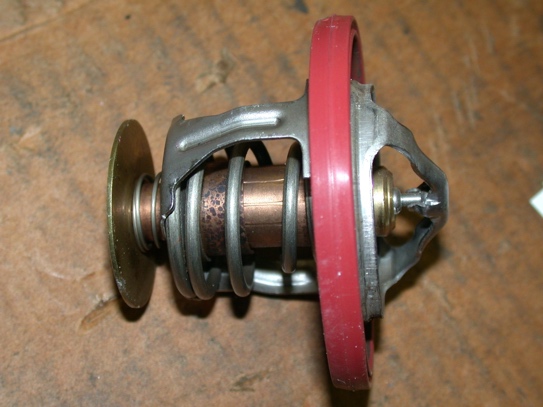 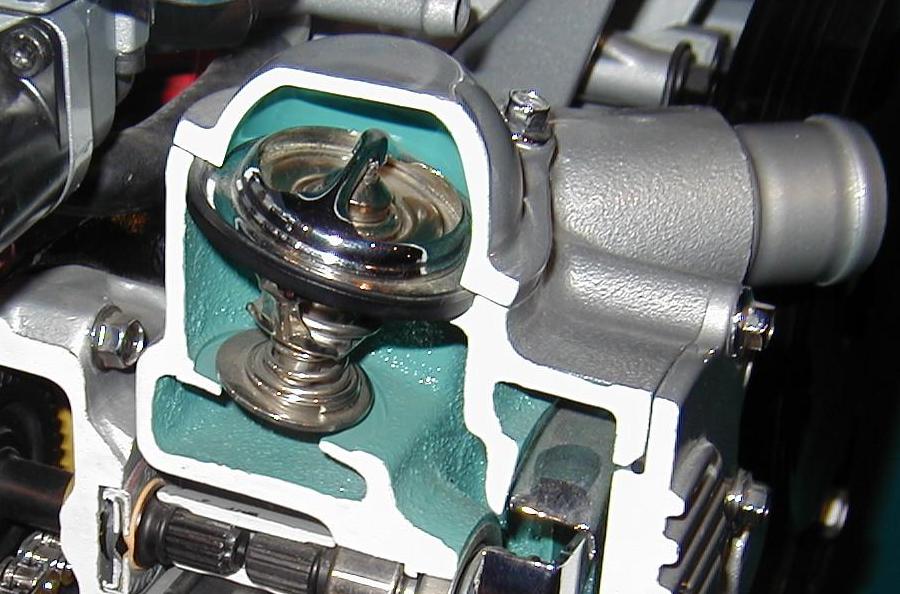   2.  Does the replacement thermostat come equipped with a “jiggle” valve? Yes   No 		If yes, check service information or the instructions from the thermostat 	            manufacturer as to how the thermostat is to be installed.  ____________________		__________________________________________________________________  3.  What is the specified method to use to be sure that all the air is burped out of the cooling system?  				______________________________________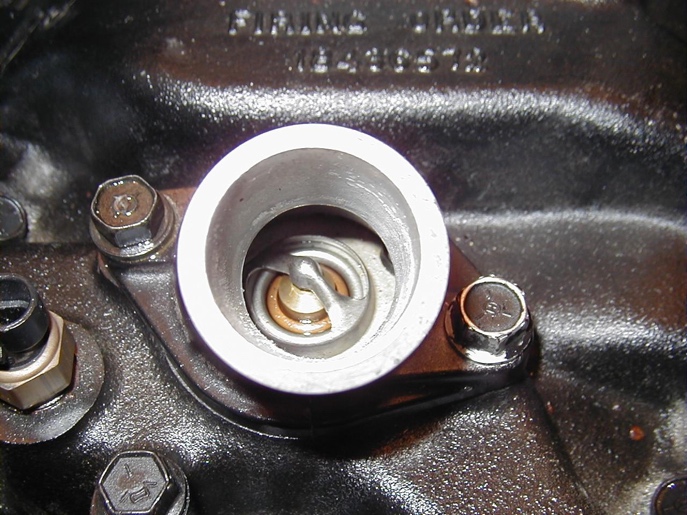 		______________________________________		______________________________________